Projectplan Kennis en Innovatie Agenda-Circulaire Economie (KIA-CE)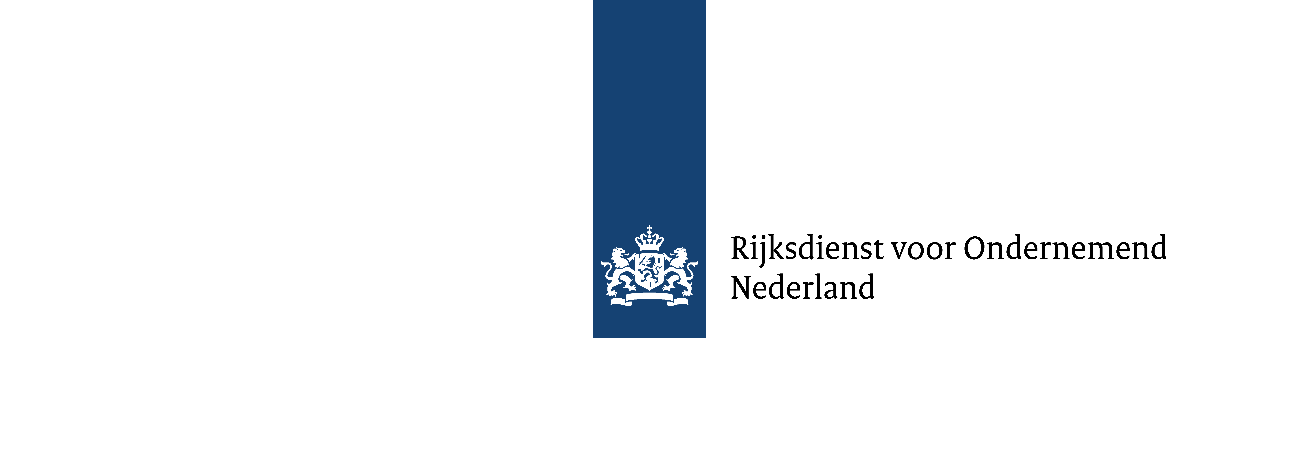 RVO adviseert onderstaande hoofdstukindeling aan te houden. In het instructiedocument staat een uitleg op punten aan de hand waarvan wij uw project mede beoordelen. Het advies is om het instructiedocument goed door te nemen. Titel – zoals aangegeven op het aanvraagformulierOpenbare samenvatting (maximaal 4.800 tekens inclusief spaties)Algemene projectinformatie (maximaal 2 pagina’s)Innovatieprogramma’sR-strategieBasiscriteria voor Onderzoek en Ontwikkeling (O&O)ToepassingsgebiedType projectDeelnemers en derden (maximaal ½ pagina per deelnemer)Overzicht van deelnemersBeschrijving per deelnemerAchtergrond met doelstelling en resultaat (maximaal 2 pagina’s)Projectaanpak en daaraan gekoppeld werkplan (maximaal 3 pagina’s)Vat de werkzaamheden samen in het schema op de volgende bladzijde.Duurzaamheid en maatschappelijke relevantie (maximaal 2 pagina’s)Slaagkans in de Nederlandse markt en maatschappij (maximaal 3 pagina’s)Businesscase producent/techniekontwikkelaar/ontwikkelaar product en/of dienstVat het economisch perspectief samen in de tabel op de volgende pagina per deelnemer. Alleen de punten die voor uw voorstel van belang zijn.Businesscase eindgebruikerSWOT analyseMate van vernieuwing en versterking van de Nederlandse kennispositie (maximaal 2 pagina’s)Kennisoverdracht en intellectueel eigendom (maximaal 1 pagina)Financiering (maximaal 2 pagina’s)RVO adviseert onderstaande hoofdstukindeling aan te houden. In het instructiedocument staat een uitleg op punten aan de hand waarvan wij uw project mede beoordelen. Het advies is om het instructiedocument goed door te nemen. Naam deelnemer Type organisatieRol in het project1234WP of Fase Korte beschrijvingCategorie: IO of EO Per WP 1 categorieUitvoerders met namenResultaatGeplande begin- en einddatum123456Naam deelnemerEconomisch perspectief voor te ontwikkelen product/proces/dienstEconomisch perspectief voor te ontwikkelen product/proces/dienstEconomisch perspectief voor te ontwikkelen product/proces/dienstEconomisch perspectief voor te ontwikkelen product/proces/dienstEconomisch perspectief voor te ontwikkelen product/proces/dienstEconomisch perspectief voor te ontwikkelen product/proces/dienstProjectkostenKosten commercialisatieTotale kostenJaar20..20..20..20..20..Verwachte omzet (€)- waarvan exportVerwachte brutowinstmarge (€)Verwachte kostenbesparingen (€)Netto opbrengsten (€)Netto opbrengsten (€) (cumulatief)Naam deelnemerEconomisch perspectief voor te ontwikkelen product/proces/dienstEconomisch perspectief voor te ontwikkelen product/proces/dienstEconomisch perspectief voor te ontwikkelen product/proces/dienstEconomisch perspectief voor te ontwikkelen product/proces/dienstEconomisch perspectief voor te ontwikkelen product/proces/dienstEconomisch perspectief voor te ontwikkelen product/proces/dienstProjectkostenKosten commercialisatieTotale kostenJaar20..20..20..20..20..Verwachte omzet (€)- waarvan exportVerwachte brutowinstmarge (€)Verwachte kostenbesparingen (€)Netto opbrengsten (€)Netto opbrengsten (€) (cumulatief)